от 02.03.2015   № 22-дс. Туринская СлободаО Комиссии по комплектованию муниципальных образовательных организаций, реализующих основную общеобразовательную программудошкольного образования в Слободо-Туринскоммуниципальном районе в новой редакцииВ соответствии с «Положением о порядке комплектования, приема и отчисления детей в муниципальных образовательных организациях, реализующих основную общеобразовательную программу дошкольного образования в новой редакции», утвержденным постановлением Слободо-Туринского МОУО от 00.00.2015  № 00-д, и в целях реализация полномочий в части комплектования воспитанниками МДОО Слободо-Туринского муниципального района,             ПОСТАНОВЛЯЮ:           1. Утвердить Положение о Комиссии по комплектованию муниципальных образовательных организаций, реализующих основную общеобразовательную программу дошкольного образования в новой редакции (далее – Комиссия) (приложение № 1).2. Утвердить состав комиссии (приложение № 2).3. Заведующим МДОО:- информировать родителей (законных представителей) об изменениях, внесенных в порядок комплектования, приема и отчисления детей;- внести соответствующие изменения в Уставы МДОО;-  разместить в доступном для родителей (законных представителей) месте информацию о работе Комиссии с указанием места расположения, графика работы, номера контактного телефона, перечня документов, необходимых для постановки на учет.4. Признать утратившим силу постановление Слободо-Туринского МОУО от 31.03.2014 № 43-д «О Комиссии по комплектованию муниципальных образовательных организаций, реализующих основную общеобразовательную программу дошкольного образования в Слободо-Туринском муниципальном районе в новой редакции».5.     Контроль за исполнением настоящего постановления оставляю за собой.  Начальник Слободо-Туринского МОУО:                                     Г.И. ФоминовПоложениео Комиссии по комплектованию муниципальных образовательных организаций, реализующих основную общеобразовательную программу дошкольного образования в Слободо-Туринском муниципальном районе.1.Общие положения.1.1. Комиссия по комплектованию муниципальных образовательных организаций, реализующих основную общеобразовательную программу дошкольного образования в Слободо-Туринском муниципальном районе (далее - Комиссия) создается постановлением начальника Слободо-Туринского муниципального отдела управления образованием.1.2. В своей работе Комиссия руководствуется Конституцией Российской Федерации, Федеральным законом Российской Федерации от 29.12.2012 № 273-ФЗ «Об образовании в Российской Федерации» (с изменениями и дополнениями), Федеральным законом от 06.10.2003 №131-ФЗ «Об общих принципах организации местного самоуправления в Российской Федерации» (с изменениями и дополнениями), приказом Министерства образования и науки Российской Федерации, Постановлением Главного государственного санитарного врача Российской Федерации от 15.05.2013 № 26 г. Москва «Об утверждении СанПиН 2.4.1.3049-13 «Санитарно эпидемиологические требования к устройству, содержанию и организации режима работы дошкольных образовательных организаций», действующими Федеральными и региональными нормативными документами в области образования.1.3. Целью деятельности Комиссии является реализация полномочий в части комплектования воспитанниками муниципальных дошкольных образовательных организаций (далее – МДОО).1.4. Принципами деятельности Комиссии, обеспечивающими объективное, гуманное и доброжелательное отношение к родителям (законным представителям) детей, будущих воспитанников ДОУ является:1) гласность – информирование субъектов образования  об очередности, о наличии свободных мест, об изменениях очередности, об условиях приема в МДОО;2) открытость – включение в состав Комиссии представителей общественности, образовательных организаций;3) коллегиальность – участие в подготовке решения всех членов Комиссии;4) законность – принятие решения в соответствии с действующим законодательством.2. Состав и структура Комиссии2.1. Комиссия формируется из специалистов Слободо-Туринского муниципального отдела управления образованием (далее – МОУО), педагогических и руководящих работников МДОО, представителей  организации профсоюза работников народного образования и науки РФ, представителей общественности.2.2. Состав Комиссии утверждается нормативным актом Слободо-Туринского МОУО на один год.2.3. Возглавляет работу Комиссии  председатель. Председателем Комиссии является начальник Слободо-Туринского МОУО. При отсутствии председателя работу Комиссии возглавляет заместитель председателя Комиссии (заместитель начальника Слободо-Туринского МОУО).2.4.Организацию работы Комиссии осуществляет   секретарь Комиссии.3.Полномочия Комиссии3.1.Комиссия осуществляет:- прием родителей (законных представителей) для регистрации ребенка при постановке на очередь в МДОО;- регистрацию ребенка в очереди для приёма в МДОО;- взаимодействие с родителями (законными представителями) будущих воспитанников, руководителями МДОО;- комплектование МДОО к новому учебному году и доукомплектование групп в течение учебного года;- выдача родителям (законным представителям) путевок для устройства ребенка в МДОО;- подготовка сведений для МДОО о предварительном  комплектовании или доукомплектовании;- подготовка сведений о потребности населения в предоставлении дошкольного образования;- подготовка сведений об очередности для приема детей в МДОО;3.2. Комиссия принимает решения:- о регистрации ребенка в очереди по поступившим документам;- о предоставлении места в МДОО в очередном, внеочередном, первоочередном порядке;- об отказе в первоочередном, внеочередном предоставлении места в МДОО;- о снятии с учета в очереди для предоставления места в МДОО;- о выборе МДОО для внесения ребенка в список, по возможности учитывая желание родителей (законных представителей);- о внесении ребенка в список предварительного комплектования    (доукомплектования); - об итогах комплектования МДОО;- об осуществлении посещения МДОО с целью разрешения конфликтных ситуаций, получения дополнительной информации.4. Компетенция председателя, заместителя председателя Комиссии, секретаря Комиссии4.1.Председатель Комиссии (в его отсутствии заместитель председателя):- утверждает состав Комиссии;- определяет регламент работы Комиссии;- утверждает повестку заседаний Комиссии;- подтверждает личной подписью и печатью муниципального отдела управления образованием исходящие документы Комиссии:- принимает отчет о комплектовании МДОО.4.2.Секретарь Комиссии:- готовит повестку заседаний Комиссии;- готовит проект постановлений;- ведет прием родителей (законных представителей) для регистрации ребенка в очереди на прием в МДОО;- регистрирует детей в Журнале учета будущих воспитанников МДОО;- выписывает и выдает родителям (законным представителям) уведомления о регистрации в очереди на прием в МДОО;- оформляет и выдает направление для устройства ребенка в МДОО;- производит регистрацию направлений в Журнале учета выданных направлений;- готовит ответы на обращения в МОУО по вопросам приема детей в МДОО;4.3.Члены Комиссии:- осуществляют экспертизу представленных документов;- вносят предложения по рассматриваемым вопросам;- высказывают особое мнение в случае несогласия с принимаемым решением, которое фиксируется в протоколе решения Комиссии;- участвуют в обсуждении вопросов, предусмотренных повесткой Комиссией;- формируют списки очередников на свободные места  в МДОО.5. Ответственность членов Комиссии5.1. Члены Комиссии обязаны:- присутствовать на заседаниях Комиссии;- осуществлять свою деятельность в соответствии с принципами работы Комиссии;- принимать решения в соответствии с действующими законодательствами;5.2. Члены Комиссии несут ответственность за надлежащее исполнение  своих обязанностей в соответствии с законодательными актами, указанными в пункте 1.2. настоящего Положения.6.Организация работы Комиссии6.1. Комиссия создается сроком на 1 календарный год.6.2. Заседание Комиссии готовится секретарем не позднее, чем за 1 неделю до заседания Комиссии.6.3.  Заседания проводятся по мере накопления документов.6.4. Решение Комиссии является обязательным для всех МДОО.6.5. Протокол  заседания Комиссии с принятым решением подписывают все присутствующие на заседании члены Комиссии.                                                                        Состав комиссии по комплектованию МДОО  Слободо-Туринского района.1. Фоминов Г.И. - начальник Слободо-Туринского муниципального отдела управления               образованием, председатель Комиссии;2. Белых Л.Г. – заместитель начальника МОУО, заместитель председателя Комиссии;3. Кадникова О.Г. – методист по дошкольному образованию, секретарь Комиссии;4. Семенюк О.В. - юрисконсульт  МКУ «ИМЦ ОУ Слободо-Туринского МР», член комиссии;5. Потанина Л.К. - председатель РК профсоюза работников образования, член комиссии.               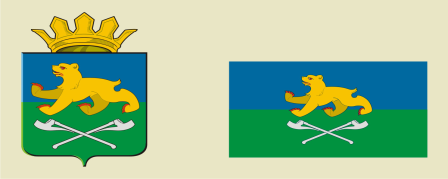 СЛОБОДО-ТУРИНСКИЙ МУНИЦИПАЛЬНЫЙ ОТДЕЛУПРАВЛЕНИЯ ОБРАЗОВАНИЕМ                     П О С Т А Н О В Л Е Н И ЕПРИЛОЖЕНИЕ № 1УТВЕРЖДЕНОПостановлением Слободо-Туринского муниципального отдела управления образованиемот 02.03.2015 № 22-д  ПРИЛОЖЕНИЕ № 2.УТВЕРЖДЕНОПостановлением Слободо-Туринского муниципального отдела управления образованиемот 02.03.2015 № 22-д  